Awareness Resources for the Next Generation Science Standards (NGSS)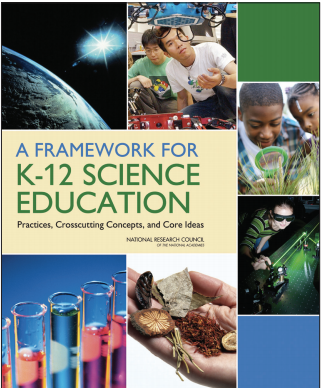 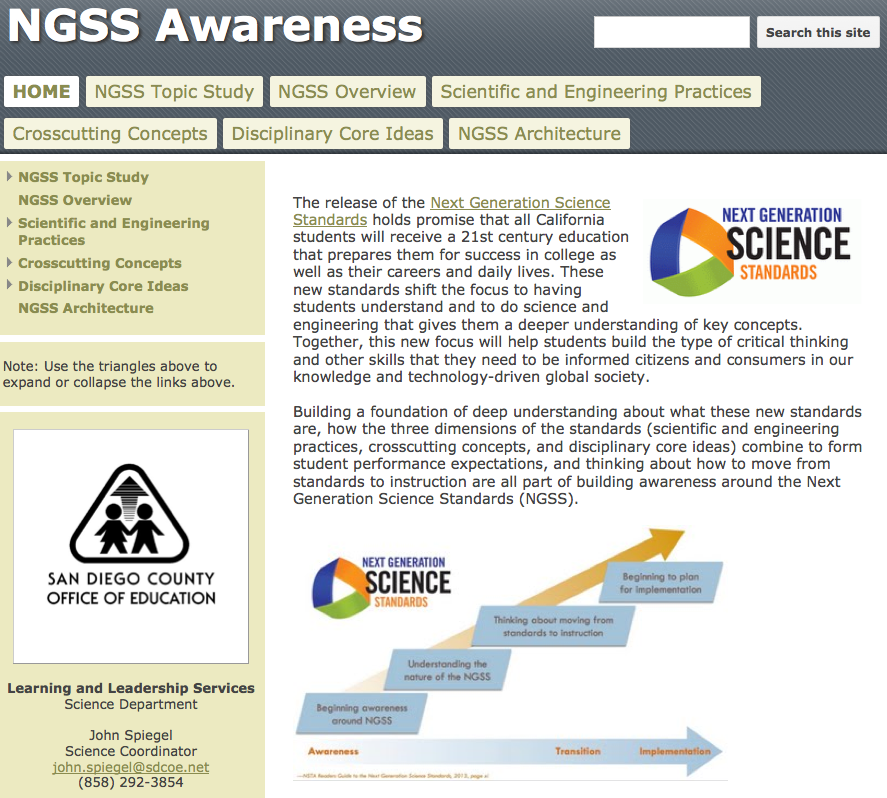 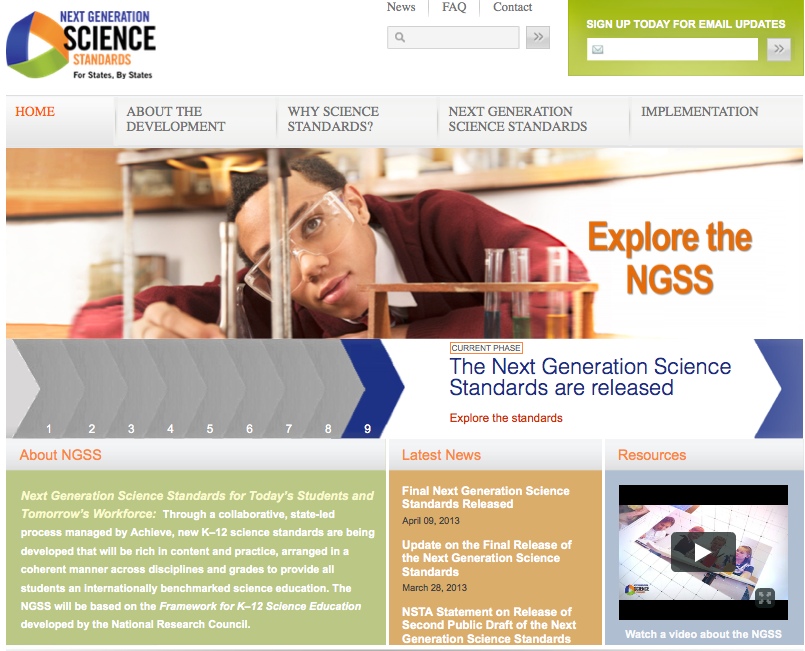 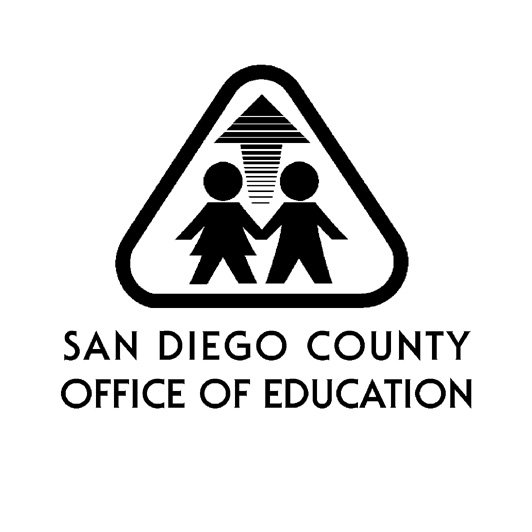 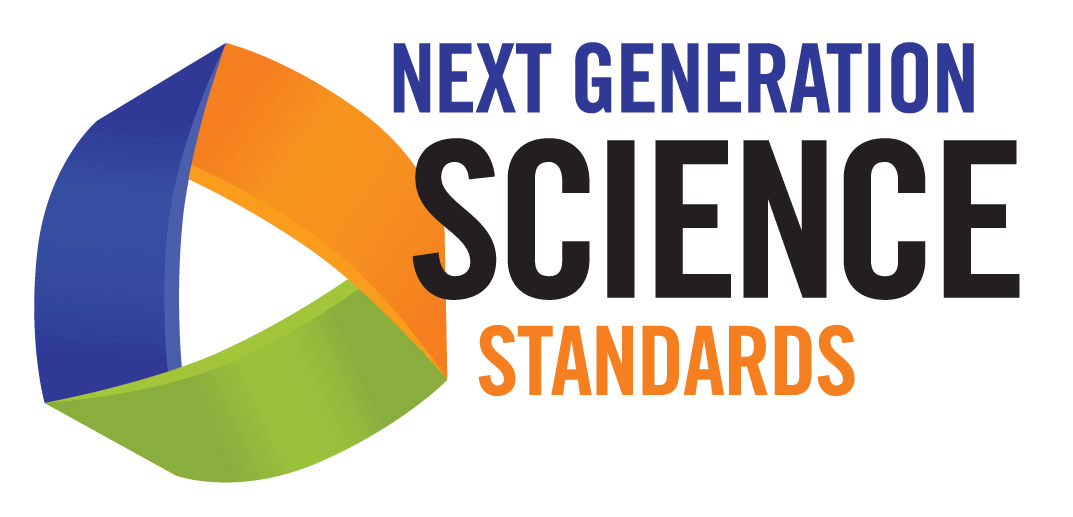 